Dzień dobry dziś jak zawsze propozycja ode mnie, trochę dla ciała o trochę dla ducha.Wejdź w link i kliknij każdy obrazek.https://view.genial.ly/5e9f196c43a2920da1da363b/game-zdrowie-i-higienaTrochę rozruszaj kości https://www.youtube.com/watch?time_continue=177&v=udReRLpp6hU&feature=emb_titleZaśpiewaj całą piosenkę albo chociaż refrenhttps://www.youtube.com/watch?v=XDx5BhR8BiEref: Maj!!! Młody maj!!!
                Gdy kasztany kwitną.
                Kocham ten kraj!!!                Maj!!! Młody maj!!!
                Gdy kasztany kwitną.
                Wierzę w ten kraj!!!
                 Wierzę w ten kraj!!!Jeśli segregujesz zakrętki zobacz czy uzbierasz kilka kolorów, konkretnie biały, czerwony i czarny. A efekt po Twoim ułożeniu będzie taki!!!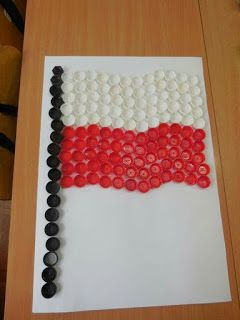 Jeśli nie masz zakrętek to na pewno masz kolorową kartkę papieru i farbę i chcesz się trochę popaprac. Efekt końcowy powinien być  taki!!!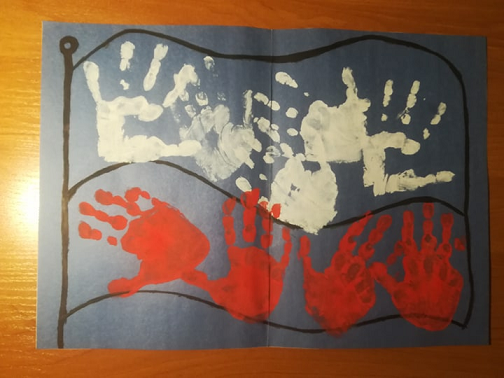 Opracował Jarosław Muzyka